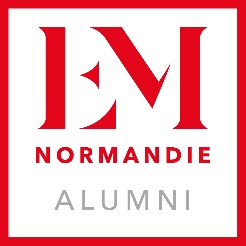 RESEAU EM NORMANDIEAssociation Loi 1901Siège social : 20 Quai Frissard76600 LE HAVRELE SOUSSIGNE :-M            Membre de l’Association « RESEAU EM NORMANDIE »DONNE POUVOIR A : -M A L’EFFET DE ME REPRESENTER aux Assemblées Générales ordinaire annuelle et extraordinaire qui se tiendront pour l’ensemble des membres de l’Association au campus parisien- 30-32 Rue Henri Barbusse, 92110 Clichy, France le 16 novembre 2022 à 19 heures, afin de délibérer sur l'ordre du jour suivant :ORDRE DU JOUR ASSEMBLEE GENERALE ORDINAIRE ANNUELLE-  Point d’information sur les activités de l’Association- Rapport du Conseil d’Administration sur l’exercice clos le 31 juillet 2022,    	- Rapport du Commissaire aux Comptes sur l’exécution de sa mission et sur les conventions visées à l'article L 612-5 du Code de Commerce,-  Approbation des comptes clos le 31 juillet 2022,-  Affectation du résultat, -  Adoption du budget prévisionnel 2022/2023ASSEMBLEE GENERALE EXTRAORDINAIRE- Adoption de nouveaux statuts- Pouvoirs aux formalitésSigner tous procès-verbaux et pièces et généralement faire le nécessaire.Fait à LeSignature (1)ARTICLE VINGT-TROIS des statuts « Un membre ne peut détenir plus de cinq pouvoirs lors de la tenue de l’assemblée.»(1) Faire précéder la signature de la mention "bon pour pouvoir" ASSEMBLEES GENERALES ORDINAIRE ANNUELLE et EXTRAORDINAIRE EN DATE DU 16 NOVEMBRE 2022	PROCURATION